FEEDBACK NAME:_...................................................................................................................... 1°Básico…………..Unit 3 : What´s the weather like today?I.- Read and paint. (leer y pintar).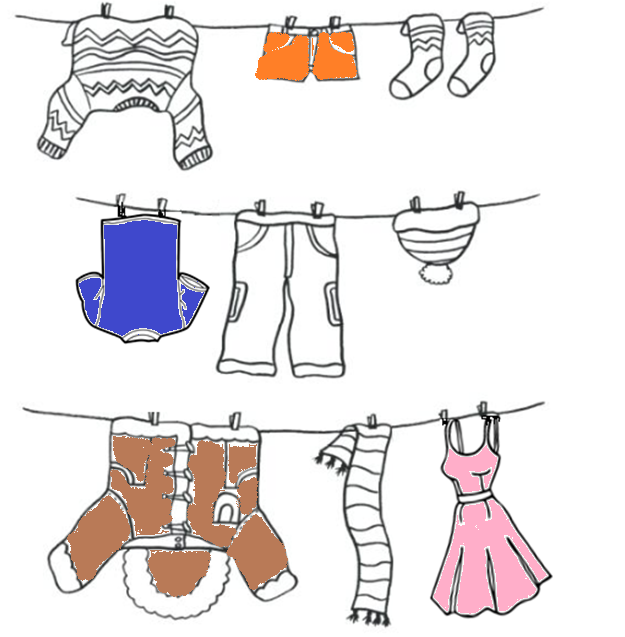 II.- Complete and  write the missing letters. 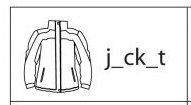 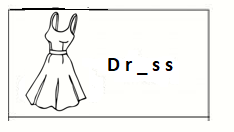 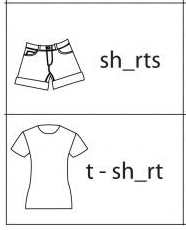 Link capsula educativa: https://www.youtube.com/watch?v=VbA9rpvZGss&feature=youtu.beA - E – 0 - I